Contents2 Message of the Director General, NIMC3 Message of the Director, DSBJ4 About NIMC and DSBJ   7 Academic Information8 Courses under Semesters9 Evaluation System13 Timeline14 Admission Procedure18 Course Outline22 Course Administration of DSBJ23 Maps of NIMC & DSBJ24 Class Routine25 Notes26 Telephone DirectoryDSBJDhaka School of Broadcast JournalismNational Institute of Mass CommunicationMESSAGE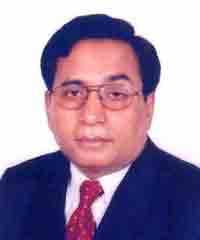 Md. RafiquzzamanDirector General, NIMCPost Graduate Diploma in Broadcast Journalism (PGDBJ) course initiative is an integral part of the government’s vision 2021, which promises a prosperous, knowledgeable and equitable Bangladesh by its golden jubilee of independence. I would like to mention of two key priorities of the Honorable Prime Minister Sheikh Hasina-                 (i) developing human resources ready for the 21st century and          (ii) connecting citizens globally through sharing information. National Institute of Mass Communication is designing its training activities to achieve these goals under the leadership of the Ministry of Information. From the academic year 2015-2016, we look forward to introduce PGDBJ course under the supervision of Dhaka University. We are facing an era of change on an unprecedented scale and at unprecedented speed. I welcome you all to participate for the academic year 2017-2018 (3rd Batch) and enrich yourself to overcome the challenges of the 21st century.I do believe that this course would enhance both the economic and the civic competence of journalists and broadcasters. We hope that it will promote a free and pluralistic journalism and assist broadcaster's companies in becoming more independent and sustainable; both of which are fundamental for modern democratic societies.                                         MESSAGE                                                                             Mohd Waliur Rahman                                                        Additional Director General (Joint Secretary)                                                                                National Institute of Mass communication and                                                                               Director, Dhaka school of Broadcast Journalism.Broadcast journalism is the field of news and journals which are "broadcast", that is, published by electrical methods instead of the older methods, such as printed newspapers and posters. Broadcast methods include radio (via air, cable, and Internet), television (via air, cable, and Internet) and the World Wide Web. Such media disperse pictures (static and moving), visual text and sounds.Both radio and television are major sources for broadcast journalism today, even with rapidly expanding technology. Television still focuses on covering major events, but radio broadcasts focus more on analyzing stories rather than reporting breaking news. The internet often beats out broadcast journalism in terms of reporting breaking news, and the field of broadcast journalism constantly has to adapt to the changing technology of today.I am happy to inform you that in articulation of Vision- 2021, the present government with the leadership of Honorable Prime Minister Sheikh Hasina has undertaken initiatives to make the media free and fair for all. Accordingly institutions have established to train and educate people have been working in the era of broadcast journalism like Dhaka School of Broadcast Journalism    ( DSBJ).I believe that “there can be no higher law in journalism than to tell the truth and to shame the devil”. I also hope and have confidence that students of upcoming PGDBJ course would be of Knowledge base, Ability to process new information, Ethical compass, Command of the language, Interviewing finesse, Mastery of multitasking, Appreciation of all roles and acute sense of timing.Finally , I  must express my gratitude and  would be indebted  to our Hon’ble Minister for Information Mr Hasanul Haq Inu, respected Secretary , Ministry of Information Mr Martuza Ahmed, Professor Dr  A A M S Arefin Siddiquee, Vice Chancellor, University of Dhaka and Our respected Director General, Mr Md Rafiquzzaman ,colleagues  engaged in smooth running of the course for their kind guidance, suggestion, assistance and outstanding  contributions.About NIMC AND DSBJACADEMIC INFORMATIONFUNDAMENTAL MODULES10 (Ten) Modules: 3 x 10 = 30 creditINTERNSHIP4-weeks (compulsory for achievement of PGDBJ)COURSES UNDER SEMESTERSEVALUATION SYSTEMTotal marks of each module are 100. The distribution of marks for each course is as below:Theory CoursePractical CourseGrades and Grade PointsGrades and grade points are awarded on the basis of marks obtained in the written, oral and practical (production) examinations according to the following scheme:Only `D’ or higher grade is counted as credits earned by a student.A student obtaining `F’ grade in any course (theory or practical) is unable to receive PGDBJ degree. He/she can apply for improvement examination of the course/courses in which he/she obtained `F’ grade/grades with the next available examination.GPA: Grade point average (GPA) is the weighted average of the grade points obtained by the students in all the courses completed by the student in a year. GPA will be calculated according to the following formula: GPA= ∑(grade points in a course x credits for the course)                                Total credits takenCGPA = cumulative GPA for different years.Course waiverThe Governing Body of DSBJ is authorized to decide the course waiver system.Unfair MeansAdopting unfair means in any types of examination and other academic activities is strictly prohibited. The following, among others, would be considered as adoption of unfair means:a. Communicating with fellow students in the examination;b. Copying from another student’s script/report/paper;c. Allowing other students to copy;d. Copying from printed matter, hand written manuscripts, writing from desk or palm of a hand;e. Possessing any document with a malafide intent, whether used or not;f. Approaching any teacher directly or indirectly to influence a grade;g. Any unruly behavior which disrupts academic programme. lf adoption of unfair means is detected, the student may be given an ‘F’ grade for that assignment /surprise test / report / examination or for that course. Adoption of unfair means may also result in the dismissal of the student from the programme.Degree Requirements and AwardA student must meet the following requirements to earn the, PGDBJ degree:Completing all the required courses successfully.Earning a minimum CGPA of 2.5 with no "F" grade in any course. Remaining free from any disciplinary actions.Clearing all the dues of the programme.Appeal against GradeIt is generally acknowledged that an individual teacher is the best judge of a student’s performance in a given course. However, a student may consider a grade to have been unfairly assigned. ln such cases, the student may wish to file a formal appeal against the grade with the University of Dhaka through PGDBJ within one week of the publication of the result.Retake, Improvement, Make-up and WithdrawalA student failing to secure at least grade point 2.0 in any course for any reason whatsoever must retake the term final examination of that course in the following year. A student obtaining lower than ‘B’, (plain) grade in a course may retake the term-final examination for improvement in the following year. The result thus obtained will be substituted only if it is better than the previous one. Generally a student can retake an examination of a course only once. Extraordinary cases (for retake) may be recommended by the institute to the University of Dhaka for consideration.Code of Conduct for StudentsEach student is responsible for knowing the rules, regulations, academic requirements and disciplinary policies of PGDBJ. He/she is expected to behave in accordance with good moral values, and the rules and regulations of DSBJ either on campus or outside. Politics is completely prohibited in the campus. Any form of unruly behavior will be subject to punishment including expulsion from the programme.TIME LINETotal number of classes per module	: 	28Duration of each class	:	50 minutesSEMESTER ITOTAL CREDIT: 15SEMESTER IITOTAL CREDIT: 17ADMISSION PROCEDUREThe objective of the admission policy is to select students on a competitive basis for the PGDBJ program.Number of StudentsA total number of 20 (twenty) students will get admission in the PGDBJ course each year.RequirementsA graduate in any field of study with minimum 16 years of schooling having at least one first division/class and no third division/class in any examination is eligible to apply. Those who have appeared/appearing in final degree examination are also eligible to apply. CGPA equivalence for those who have passed under Division/Class system is as follows:For Graduation/Post-graduation For SSC/HSC or Equivalent Application ProceduresCandidates can apply in both ways i.e. directly or Online process. They can take any process as follows:   l. Any eligible candidate must apply in the prescribed application form along with required documents. Application form and prospectus can be obtained on payment of Tk. 200.00 (Taka two hundred only) to the accounts section of NIMC.2. Application form can be filled up by Online Application option under Admission Info from www.nimc.gov.bd website’s main page directly. Online applicants pay in cash Tk. 200.00 (Taka Two hundred only) when he/she comes to sit for Exam at NIMC.3. Course Fee: Approximately Tk. 40,000.00 (Taka Forty Thousand only).Selection ProcessApplicants will have to appear a written examination and an oral examination. Multiple choice questions (MCQ) will be given in the written examination. Each part of the examination is of 50 marks. Date of examination will be given in the notice board and website (www.nimc.gov.bd) of NIMC. Result based on total 100 marks of examination will be published accordingly in the same notice board and website. The result sheet will accompany a waiting list too.Admission Schedule2017-2018 (Session July’17 – June’18)The applicant will be informed of his/her admission roll number and detail of the examination through email. Candidates may also obtain the information by telephone and website of NIMC. The admit card will be posted to the candidate accordingly. Duplicate admission card is available upon showing the money receipt. No one will be allowed to sit for admission test without an admit card issued by DSBJFurther information on admission (if needed) can be obtained from DSBJ Office. Address of DSBJ Office is given below:Dhaka School of Broadcast Journalism (DSBJ ) National Institute of Mass Communication 125/A, A. W Chowdhury Road, Darus Salam, Dhaka-1216. Tel: +8802-55079438-42 ; Fax: +8802-55079443Email : netaibb@gmail.com ; dewanremon@gmail.com Registration:Applicants finally selected for the programme should obtain the prescribed forms of admission and registration from the DSBJ office. They have to submit the following documents along with their admission & registration forms and the required tuition & other fees.Attested photocopies of mark sheets and certificates of the SSC/O Level/equivalent and HSC/A Level/equivalent examinations.Attested photocopies of mark sheet/grade and certificate of the Bachelor degree.  Attested photocopies of mark sheet/grade and certificate of the Master’s degree or equivalent examination, where applicable.Permission from the employer to attend the PGDBJ course (for the candidates who are in service).Two copies of recently taken attested photographs.Photocopy of National Identity (NID) card. Attested photocopy of the Equivalent certificate for the degree(s) obtained from foreign university (equivalence has to be determined by the University of Dhaka).[Note: Attestation of all documents/photographs and certification of character must be done by a first class gazetted officer/University teacher or a bank officer not below the rank of AGM/AVP]N.B: A student is required to complete registration in accordance with the guidelines issued by DSBJ and the University of Dhaka before starting academic classes. Students are required to submit Migration certificates from their concern Universities. No registration procedure is required for the students of University of Dhaka.COURSE OUTLINEIntroduction to Communication & Journalism (PGDBJ 001)This course discusses the fundamental concepts, principles and processes of communication, interpersonal and mass communication; development communication; history & concepts of journalism; laws and ethics of media/journalism; National Broadcasting policy 2014 & draft online Media policy 2013. It also deals with the composition and nature of media audience, media support system & tools, process of media effects, media structure and performance.Mass Media in Bangladesh (PGDBJ 002)This course gives an overview of history, emergence & constitution of Bangladesh; three pillars of the state (executive, legislative & Judiciary); people & nature; culture; development issues, socio-economic perspective and different media in Bangladesh.Radio as a Mass Medium (PGDBJ 003)This course provides an understanding of the features of audio medium and area of state owned radio, FM/AM radio, Private radio and community radios. The participants have to know the various formats of programme e.g. interview, talk show, radio feature, documentary, drama, sports, magazine & ad-making. It also focuses on the following topics-types of radio programme, programme planning, script writing, sound & audio tech, use of microphone, recoding, editing and presentation technique; children programme and outside/live broadcast.Radio Programme: Practical (PGDBJ 004)The course aims to provide the participants practical skills in the field of radio production. This is a completely practical oriented course for which participants work various formats like interview. Talk show, Documentary, Drama, Feature and Magazine Programme. They are exposed to the latest practices of radio jockeys and new broadcasting technology. Voice training and presentation patterns are the key components of the course. Media Language (PGDBJ 005)This course focuses on history and contemporary print, film, radio, television & web media; creativity & creative works; language as a medium of communication; media language; Bangla; media language; English; basic media writing; common mistakes in Bangla & English; how to speak in radio & television giving emphasis on construction, pronunciation & voice casting and expression.Media Management (PGDBJ 006)This course focuses on different media (such as print, film, radio & television) organizations, structure and management. It also covers public relations (PR) & crisis PR; management concepts; unique characteristics of advertisement; media companies & their missions and goals, planning and decision making, leadership style, marketing perspective for the media, market analysis; media operation, product planning, promotion and/or advertisement; human resource development for media organizations and financial management (budgeting).New Media Journalism (PGDBJ 007)This course deals with web journalism and social media along with challenges of print & electronic media & differences. The participants will learn writing for the web and the basics of web publishing, planning and designing a news site; producing and publishing text, photos, graphics, audio & video internet initiatives for casting media product; audience research; nature and scope of internet radio & television will also be included in the course.Television as a Mass Medium (PGDBJ 008)This course provides students with an understanding of features of audio-visual medium and techniques of television programme production i.e. introduction; what is video/television production; ad-making; various types/ formats of television programme; steps pf pre production- production-post production/ script/screenplay writing; camera & lighting; audio-visual techniques; set design; music and editing. The course also deals with programme costing i.e. budgeting, advertisement and sponsorship apart from marketing; children programme; outside/live broadcast.Broadcast News Patterns (PGDBJ 009)This course gives the participant, basic of news; in depth understanding of current affairs; time management; writing television & radio news, editing and reporting. This course will familiarize the participant with working in a newsroom environment. They will gather ideas, hold editorial meetings, plan output, research stories, set up interviews and subsequently record and edit interviews for bulletins and packaged pieces. Participants are required to film their own news stories with professional digital cameras and edit them in the Institutes video lab. It covers the technique of reporting and editing news for radio and television.Television Programme: Practical (PGDBJ 010)The course is designed to give students an intensive training in television programme production. This is completely practical oriented course for which participants work on various formats like interview, Talk show, Documentary, Drama, Feature and Magazine Programme. This course has a strong practical component. Course Administration of DSBJDIRECTOR GENERAL , NIMCMd. Rafiquzzaman, Additional SecretaryMSc. (Physics), Dhaka University.DIRECTOR, DSBJMohd. Waliur RahmanMaster of Science (Pharmacology), International Diploma in Educational Planning and Administration (INDIA).COURSE ADVISOR Sufi Zakir HossainMA (Eng.), DU; MBA, M. Accounting (Australia)COURSE DIRECTOR, DSBJ Netai Kumer BhattacharjeeMPP (Seoul, South Korea); M.Sc. (Geography), DUCOURSE DIRECTOR, DSBJ Rawnak JahanM P PG, NSU; MSS( Public Administration), DUCOURSE COORDINATOR, DSBJDewan Ashraful IslamMaster in (IT), DU, Bsc. Engg (EEE), AIUBCOURSE COORDINATOR, DSBJSumona ParvinMSS (Political Science), RUCOURSE COORDINATOR, DSBJMd. Sohel ParvezMA, History, DUCOURSE COORDINATOR, DSBJMd. Jasim UddinMBA (Accounting & Information Systems), DUFaculty Members of DSBJRenowned Professors and Professionals in the areas of Communication, Media and Broadcast Journalism will conduct the sessions.Picture: Campus of Dhaka School of Broadcast Journalism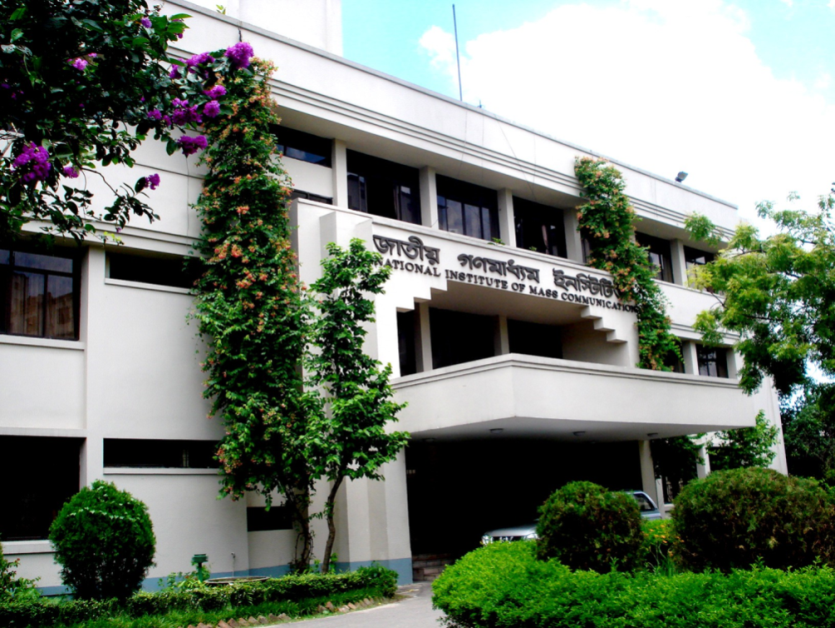 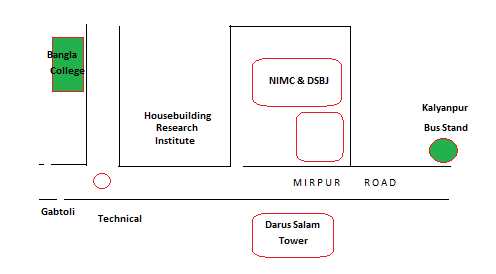 Picture: Map of NIMC & DSBJ Routine of Semester-1Routine of Semester-2Notes. . . . . . . . . . . . . . . . . . . . . . . . . . . . . . . . . . . . . . . . . . . . . . . . . . . . . . .. . . . . . . . . . . . . . . . . . . . . . . . . . . . . . . . . . . . . . . . . . . . . . . . . . . . . . .. . . . . . . . . . . . . . . . . . . . . . . . . . . . . . . . . . . . . . . . . . . . . . . . . . . . . . .. . . . . . . . . . . . . . . . . . . . . . . . . . . . . . . . . . . . . . . . . . . . . . . . . . . . . . .. . . . . . . . . . . . . . . . . . . . . . . . . . . . . . . . . . . . . . . . . . . . . . . . . . . . . . .. . . . . . . . . . . . . . . . . . . . . . . . . . . . . . . . . . . . . . . . . . . . . . . . . . . . . . .. . . . . . . . . . . . . . . . . . . . . . . . . . . . . . . . . . . . . . . . . . . . . . . . . . . . . . .. . . . . . . . . . . . . . . . . . . . . . . . . . . . . . . . . . . . . . . . . . . . . . . . . . . . . . .. . . . . . . . . . . . . . . . . . . . . . . . . . . . . . . . . . . . . . . . . . . . . . . . . . . . . . .. . . . . . . . . . . . . . . . . . . . . . . . . . . . . . . . . . . . . . . . . . . . . . . . . . . . . . .. . . . . . . . . . . . . . . . . . . . . . . . . . . . . . . . . . . . . . . . . . . . . . . . . . . . . . .. . . . . . . . . . . . . . . . . . . . . . . . . . . . . . . . . . . . . . . . . . . . . . . . . . . . . . .. . . . . . . . . . . . . . . . . . . . . . . . . . . . . . . . . . . . . . . . . . . . . . . . . . . . . . .. . . . . . . . . . . . . . . . . . . . . . . . . . . . . . . . . . . . . . . . . . . . . . . . . . . . . . .. . . . . . . . . . . . . . . . . . . . . . . . . . . . . . . . . . . . . . . . . . . . . . . . . . . . . . .. . . . . . . . . . . . . . . . . . . . . . . . . . . . . . . . . . . . . . . . . . . . . . . . . . . . . . .. . . . . . . . . . . . . . . . . . . . . . . . . . . . . . . . . . . . . . . . . . . . . . . . . . . . . . .Telephone DirectoryNational Institute of Mass Communication (NIMC)National Institute of Mass Communication (NIMC) is one of the leading Training Institute of the country under the Ministry of Information. It aims at professional training for the officials under its various departments and also for freelancers & professionals working in private media.         It was established in 1980           as National Broadcasting       Academy and changed into National Institute of Mass communication in l984.VisionTo prepare an effective, efficient and skilled work force for mass media. MissionDeveloping human resources for the 21st century media and ensuring mass communication by knowledge and skill based training.Resource PersonsNIMC conducts courses with the services of experienced resource persons and academics. The permanent faculty of NIMC conducts 50% of the regular course sessions throughout the year. Its faculty members are trained at home and abroad. Institutional LinkageNIMC works with University of Dhaka, University of Jahangirnagar, University of Rajshahi and National Poet Kazi Nazrul Islam University for fulfilling the graduation course requirement of the University student of drama studies departments. It has International collaboration with UNICEF Bangladesh, the Asia pacific Institute for Broadcasting Development (AIBD), Asia Pacific Broadcasting Union (ABU), Voice of America (VOA), Deutsche Welle, UNESCO, UNICEF and AMIC.Dhaka School of Broadcast Journalism (DSBJ)NIMC has taken initiative to meet the growing demands of professionals in the field of electronic media in Bangladesh. In the perspective of 2lst century, NIMC plans to introduce Post Graduate Diploma in Broadcast Journalism (PGDBJ). PGDBJ is a one-year full-time 32-credit course containing ten modules that are essential for Broadcast Journalism. It should prepare a student for a career in radio, television & new media furnishing with the knowledge, intellectual abilities and skills to work as a professional broadcaster or journalist.As a requirement of affiliation under the University of Dhaka, NIMC has created Dhaka School of Broadcast Journalism (DSBJ) to run the academic PGDBJ course smoothly. The programme is geared towards educating to make innovative, informed and creative judgment about policy, operation and execution in broadcasting.Training LogisticsNIMC has a state of the art training complex with 10 training class rooms fitted with multimedia projectors. It has 2 radio studios, 1 TV studio, four video editing suites, 5 video cameras, and editing panel. It has 1 computer laboratory, Wi-Fi and LAN facilities. The website of NIMC is kept up-to-date. An auditorium with a seating capacity of about 192 person is   completed.LibraryNIMC has a library having books on mass communication, journalism, public relations, radio, television, film and on Bangladesh affairs. 20 national dailies, magazines, journals & periodicals are available in the libraryResearchNIMC conducts two research works in a year on selected issues related to Mass Media. Course offered in 2016-2017BCS (Information) Professional Induction BCS (Radio-Engineering) Professional InductionFoundation Course for Class One OfficersBasic Training for Broadcast TechniciansRadio Program ProductionTelevision Program ProductionTelevision Drama Production for University StudentsBroadcast News ReportingNews PresentationProgram PresentationDigital Cinema ProductionDigital PhotographyBroadcast Networking (LAN, WAN, Automation)Modern Broadcast TechnologyTelevision Camera & LightingOnline Digital Recording & EditingCapacity Building for Community RadioDevelopmental Workshop/ SeminarCourse ObjectivesThe PGDBJ course is concentrated to providing students a work-intensive foundation in radio production, radio journalism, television production and television journalism.After successful completion of the course, the participant will be able -to write scripts/screenplay, news & feature; copy and research stories for radio and television;-to prepare, present and critically evaluate programme/production, bulletins and documentaries in the television and radio media.-to explain various dynamics of traditional, social and new media platform.Credit DistributionStudents are required to complete 10 modules. Each course is worth 3 credits.InternshipStudents are required to complete a 4-weeks internship in organization related to electronic media. The students are evaluated on Internship carry 2 credits.SubjectCreditCourse Work (10 courses)30Report Presentation on Internship  02PGD : BJ 001Introduction to Communication & JournalismPGD : BJ 002 Mass Media in BangladeshPGD : BJ 003 Radio as a Mass Medium PGD : BJ 004 Radio Programme: PracticalPGD : BJ 005 Media LanguagePGD : BJ 006 Media Management PGD : BJ 007New Media Journalism PGD : BJ 008Television as a Mass Medium PGD : BJ 009Broadcast News PatternsPGD : BJ 010 Television Programme : PracticalSemester- I(Jul 2017-Dec 2017)Introduction to Communication & JournalismSemester- I(Jul 2017-Dec 2017)Mass Media in Bangladesh Semester- I(Jul 2017-Dec 2017)Radio as a Mass MediumSemester- I(Jul 2017-Dec 2017)Radio Programme: PracticalSemester- I(Jul 2017-Dec 2017)Media Language Semester- I(Jul 2017-Dec 2017)Semester- II(Jan 2018- Jun 2018)Media Management Semester- II(Jan 2018- Jun 2018)New Media Journalism Semester- II(Jan 2018- Jun 2018)Television as a Mass Medium Semester- II(Jan 2018- Jun 2018)Broadcast News Patterns Semester- II(Jan 2018- Jun 2018)Television Programme : Practical Semester- II(Jan 2018- Jun 2018)InternshipClass attendance10%Report writing and presentation20%Class examination10%Course final examination60% Class assessment including class attendance20%Production of 2 numbers (20 x 2)40%Viva (20 x 2)40%Marks Obtained (%)GradeGrade Point80-100A+4.0075-79A3.7570-74A-3.5065-69B+3.2560-64B3.0055-59B-2.7550-54C+2.5045-49C2.2540-44D2.00less than 40F0.00IIncompleteWWithdrawn14 weeksClasses of 1st semester 2 weeksPreparation of 1st semester final examination & report writing4 weeks1st semester final examination & publications of result2 weeksReport presentation2 weeksInter-semester Vacation14 weeksClasses of 2nd semester2 weeksPreparation of  2nd semester examination & report writing2 weeksReport presentation2 weeks2nd semester final examination4 weeksInternship 4 weeksPublications of  result & certificate distribution Division/ClassEquivalent CGPA (on a 4 point scale)First3.0 and aboveSecond2.5 to less than 3.0Division/ClassEquivalent CGPA (on a 5 point scale)First4.00  or A and aboveSecond3.00 or B to less than 4.00 or AActivitiesScheduleApplication Opening 02 May, 2017Submission Deadline31 May, 2017Admission Test (Written & Oral)06 June, 2017Publication of Result11 June, 2017Admission Period (1st Merit list)12-21June, 2017Admission Period (Waiting List)22-30 June, 2017DayPeriod-1Period-2Period-3Saturday TuesdayDayPeriod-1Period-2SundayMondayTuesdayWednesdayThursdayName & OrganizationTelephone, Fax & Email